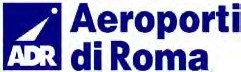 Allegato 16LIST OF THE COMPANIES AUTHORIZED TO REQUEST AIRPORT PASSPubblic AuthoritiesAirlines Ground handling operatorsAirport ManagementENAVSecurity CompanySubdealersKnown Supplier for airport suppliesAirport handling operators not submitted to Authority certificationCustoms Agent (Doganalista)Customs AuxiliarySelf-handlers of ground servicesAircraft maintenance companyService Provider CompanyGENERAL DOCUMENTS TO BE SUBMITTED FOR THE ISSUE OF MAGNETIC PASS1.	Application filled on headed letter specifying activities, job, expiring date and access areas.2.	“Statement in lieu of certification” (art. 46 D.P.R. 28/12/2000 n° 445), filled on headed letter of the society,signed by the Manager of the Society3.	Clear copy of operator ID4.	Clear copy of the ID of the Manager of the society5.	Copy of the Certificate of the Security training course6.	Copy of  Safety Airport Certificate (form n. 1, form n. 2 or both of them)7.	Job experience, education training self-declaration during the last 5 years to be drafted by the person you areapplying for the airport pass       8.    Copy of Social Accident Insurance for employees not hired in ItalyEvery single company will be requested to present other documents according to their specific activity.Airport passes can be issued after the background check and only if all the previous airport passes have been returned(whether expired or not).All companies are required to return their airport passes to the Aeroporti di Roma ID office in case of:Airport Authority request or Airport OperatorTermination of employmentChange of EmployerChange of authorized access areasExpiring dateWithdrawal